Working With Others level 2 standardThe key skills are the skills which are most commonly needed to succeed in a range of activities – at work, in education and training and in everyday life. In developing the key skill of Working With Others, you will learn to use and adapt your skills confidently and effectively in a range of settings and contexts.ProgressionThe key skills qualifications are designed to enable you to progress at your own pace. Each level of the key skill above level 1 incorporates and builds on the previous ones. The key skills qualifications not only recognise your current capabilities, they also require you to identify how you can further improve your skills to meet new demands at higher levels.To achieve Working With Others at level 2, you must be able to apply your skills to suit different purposes. You will show that you can:Identify what you need to achieve togetherOrganise and carry out tasks to meet your responsibilitiesIdentify your role in helping to achieve things together.Part A – you need to know how to:Plan work with othersMake sure you understand what makes groups or teams effectiveIdentify what you need to achieve together (from the objectives suggested by your supervisor, tutor, yourself or others)Contribute and use relevant information to identify tasks, resources (materials, equipment and/or tools) and timescalesSuggest ways you could help and find out what others would like to doIdentify individual responsibilities:Who will be responsible for organising and carrying out each taskThe ground rules for working together (ways of behaving that show respect for each other’s rights, feelings, ideas and contributions, what you and others should and should not do)Confirm the arrangements for working together:Who you will be working with, where and whenHealth and safety proceduresThe appropriate people to go to for advice and support when needed.Work co-operatively towards achieving the identified objectivesOrganise and carry out tasks so you can meet your responsibilities:Get and make the best use of resourcesPace your work to meet deadlinesWork safely to avoid accidents, health risks, offending others or disrupting their workUse correct techniques and approaches to help you produce the quality of work requiredSupport co-operative ways of working:Anticipate the needs of others for information and supportAvoid actions that offend or discriminate against othersAct assertively, when needed, to protect your own rightsShow willingness to sort out disagreements or other problemsCheck progress towards the objectives, seeking advice from an appropriate person to help resolve any conflicts or other problems.Review your contributions and agree ways to improve work with othersContribute information and listen to others on what went well and less well, including tasks and working relationshipsIdentify and describe your role in helping to achieve things togetherAgree ways of improving your work with others, including interpersonal skills.Part B – you must:Provide at least two examples of meeting the standard for WO2.1, WO2.2 and WO2.3. One example must show you can work in a group or team situation.Evidence must show you can:WO2.1 - Plan work with others.2.1.1 Identify what you need to achieve together2.1.2 Share relevant information to identify what needs to be done and individual responsibilities2.1.3 Confirm the arrangements for working together.WO2.2 - Work co-operatively towards achieving the identified objectives.2.2.1 Organise and carry out tasks safely using appropriate methods, to meet your responsibilities2.2.2 Support co-operative ways of working to help achieve the objectives for working together2.2.3 Check progress, seeking advice from an appropriate person when needed.WO2.3 - Review your contributions and agree ways to improve work with others.2.3.1 Share relevant information on what went well and less well in working with others2.3.2 Identify your role in helping to achieve things together2.3.3 Agree ways of improving your work with others.Assessor declaration: I declare that the details above are correct, that the evidence submitted is the candidate’s own work and that the candidate meets all of the requirements for this key skill.Assessor’s name:……………………………………………..Assessor’s signature:……………………………………….    Date:…………………………………………..Candidate’s name:……………………………………………Candidate’s signature:………………………………………   Date:…………………………………………..Internal Verifier’s name:……………………………………  Internal Verifier’s signature:……………………………    : Date:……………………………………………Note Part A coverage must also be confirmed (using Part A questions as necessary) before a qualification certificate can be claimed.WORKING WITH OTHERS – LEVEL2								Provide at least two examples of meeting the standard for WO2.1, WO2.2 and WO2.3. One example must show you can work in a group or team situation. Working With Others Part A Questions – Level 2Your assessor/tutor will advise which of the following you need to answer (normally all three). You will need to answer these as fully as possible giving examples:Section 1What have you learnt about planning work with others?Section 22. What have you learnt about working cooperatively towards achieving objectives you have identified?Section 33. What have you learnt about reviewing your contributions and agreeing ways of improving your work with others?Example 1 – Working in a Group / TeamWWO2.1What is the aim that your team/group want to achieve? (2.1.1)Overall aim of working together? You will need to give an explanation of the reason you chose this aim.To help you achieve your overall aim you will need to break this down into smaller objectives. What are the objectives you need to meet?Give some information about each member of your team including yourself.(2.1.2)Being able to share information within your group/team will help you to achieve your objectives. (2.1.2)How and when did you share information with other members of your group?What information did you share? Give a brief explanation.Complete the following action plan: (2.1.2)How was it decided who was doing what? (2.1.2)What arrangements have been made to work together to get the job done? When will you be working and when? (2.1.3)You may need some help and advice when working in your group/team, who could help you and why would these people be useful? (2.1.3)WWO2.2Fill in the activity log to help you to keep track of your progress. Refer to action plan (2.2.1.)You will have used a variety of resources and different materials and equipment whilst trying to achieve you goal. (2.2.1)What equipment / materials did you use?How did you use these?Where did you get these materials from?How have you made sure that as a group you worked safely at all times? (2.2.1)An effective group/team will continue to help and support each other throughout a task. Give examples of how your team has done this and also how you specifically helped other members of the group/team. (2.2.2)To make sure you were on track, when did your group/team check their progress? Explain why those times were chosen to check progress. (2.2.3)WWO2.3What went well in working with others on this task? (2.3.1)What difficulties were there in working with others on this job? (2.3.1)What did you personally do to help achieve things together? (2.3.2)What feedback did you get from the other people involved on how effectively you worked with others? (2.3.2)What ways of improving your work with others did you agree with the other people involved? Give a detailed explanation. (2.3.3)Include any evidence you have collected along the way of you achieving your targets in the evidence sectionExample 2 – Working with two or more peopleWWO2.1What is the aim that your team/group want to achieve? (2.1.1)Overall aim of working together? You will need to give an explanation of the reason you chose this aim.To help you achieve your overall aim you will need to break this down into smaller objectives. What are the objectives you need to meet?Give some information about each member of your team including yourself.(2.1.2)Being able to share information within your group/team will help you to achieve your objectives. (2.1.2)How and when did you share information with other members of your group?What information did you share? Give a brief explanation.Complete the following action plan: (2.1.2)How was it decided who was doing what? (2.1.2)What arrangements have been made to work together to get the job done? When will you be working and when? (2.1.3)You may need some help and advice when working in your group/team, who could help you and why would these people be useful? (2.1.3)WWO2.2Fill in the activity log to help you to keep track of your progress. Refer to action plan (2.2.1.)You will have used a variety of resources and different materials and equipment whilst trying to achieve you goal. (2.2.1)What equipment / materials did you use?How did you use these?Where did you get these materials from?How have you made sure that as a group you worked safely at all times? (2.2.1)An effective group/team will continue to help and support each other throughout a task. Give examples of how your team has done this and also how you specifically helped other members of the group/team. (2.2.2)To make sure you were on track, when did your group/team check their progress? Explain why those times were chosen to check progress. (2.2.3)WWO2.3What went well in working with others on this task? (2.3.1)What difficulties were there in working with others on this job? (2.3.1)What did you personally do to help achieve things together? (2.3.2)What feedback did you get from the other people involved on how effectively you worked with others? (2.3.2)What ways of improving your work with others did you agree with the other people involved? Give a detailed explanation. (2.3.3)Include any evidence you have collected along the way of you achieving your targets in the evidence sectionEvidence SectionCandidateCOMPONENTGroup or TeamReference (s)Other ExampleReference(s)WO 2.: Plan work with othersWO 2.1.1 : Identify what you need to achieve togetherWO 2.1.2: Share relevant information to identify what needs to be done and individual responsibilitiesWO 2.1.3: Confirm the arrangements for working togetherWO 2.2: Work co-operatively towards achieving theIdentified objectives.WO 2.2.1: Organise and carry out tasks safely using appropriate methods, to meet your responsibilitiesWO 2.2.2: Support co-operative ways of working to help achieve the objectives for working togetherWO 2.2.3: Check progress, seeking advice from an appropriate person when neededWO 2.3: Review your contributions and agree waysto improve work with othersWO 2.3.1: Share relevant information on what went well and less well in working with othersWO 2.3.2: Identify your role in helping to achieve things togetherWO 2.3.3: Agree ways of improving your work with othersASSESSORCANDIDATEDATEDATEAction Plan – Group / TeamExample 1What we need to do?Who will do this and why?Completion dateAction PointCompleted on time?What changes were made?Why were changes made?Action Plan Example 2What we need to do?Who will do this and why?Completion dateAction PointCompleted on time?What changes were made?Why were changes made?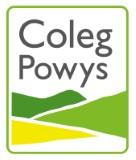 